                   Colegio  Américo Vespucio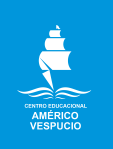                  Sextos Básicos / Tecnología                 MCA / 2020TECNOLOGÍA                                    SEXTO BÁSICOInstrucciones para realizar la actividad: (LEE CON MUCHA ATENCIÓN)Crea un proyecto de difusión de los riesgos para la salud que trae el consumo de drogas. Deben considerar el tiempo de duración del proyecto, costos, materiales, herramientas y medidas de seguridad a utilizar en su implementación.Por ejemplo: Elaborar afiches, pancartas y volantes con material de desecho. Para organizar el trabajo, discuten sobre cómo lo realizarán y escriben una ficha técnica a modo de resumen, registrándola en su cuaderno.Para realizar la actividad, debes saber qué es un proyecto…     ¡CUÍDATE MUCHO PARA QUE NOS VEAMOS EN CLASES                  Y COMENTEMOS TU TRABAJO!NombreCursoFecha6° _________/____/ 2020Objetivo de Aprendizaje: OA 2 Planificar la elaboración de objetos o servicios tecnológicos, incorporando la secuencia de acciones, tiempos, costos y recursos necesarios o alternativos para lograr el resultado deseado, y discutiendo las implicancias ambientales y sociales de los elementos considerados.¿QUÉ ES UN PROYECTO?Idea de una cosa que se piensa hacer y para la cual se establece un modo determinado y un conjunto de medios necesarios.Proyecto:___(lo que haré).Tiempo de duración del proyecto. __________________________________________________________________________________________________________________________________________________Costos, materiales. __________________________________________________________________________________________________________________________________________________Herramientas. 
______________________________________________________________________________________________________________________________________________Medidas de seguridad a utilizar en su implementación.
______________________________________________________________________________________________________________________________________________